                  ҠАРАР     	                                                         ПОСТАНОВЛЕНИЕ                «24» апрель 2023 й.                                № 18                          «24» апреля 2023 г.О внесении изменений в постановление администрации СП Тавлыкаевский сельсовет МР Баймакский район от 07.11.2017 № 48 О комиссии по соблюдению требований к служебному поведению муниципальных служащих администрации сельского поселения Тавлыкаевский сельсовет МР Баймакский район РБ.Рассмотрев представление прокуратуры Баймакского района от 01.04.2023, на основании Федерального закона от 06.10.2003 № 131-ФЗ «Об общих принципах организации местного самоуправления в Российской Федерации», Закона Республики Башкортостан от 16.07.2007 № 453-з «О муниципальной службе в Республике Башкортостан», Указа Президента Российской Федерации от 01.07.2010 № 821, Устава сельского поселения Тавлыкаевский сельсовет МР Баймакский район РБ, ПОСТАНОВИЛ:Внести изменения в названное выше постановление:Подп. «б» п. 3 изложить в следующей редакции: «в осуществлении в органе местного самоуправления мер по предупреждению коррупции, (в том числе с использованием государственной информационной системы в области противодействия коррупции "Посейдон") проверки соблюдения гражданами, замещавшими должности муниципальной службы, ограничений при заключении ими после увольнения с муниципальной службы трудового договора и (или) гражданско-правового договора в случаях, предусмотренных федеральными законами».Пункт 17.5 изложить в следующей редакции: «При подготовке мотивированного заключения по результатам рассмотрения обращения, указанного в абзаце втором подпункта «б» пункта 17 настоящего Положения, или уведомлений, указанных в абзаце четвертом подпункта «б» и подпункте «г» пункта 17 настоящего Положения, должностные лица кадрового подразделения органа местного самоуправления имеют право проводить собеседование с муниципальным служащим, представившим обращение или уведомление, получать от него письменные пояснения, а руководитель органа местного самоуправления или его заместитель, специально на то уполномоченный, может направлять в установленном порядке запросы в государственные органы, органы местного самоуправления и заинтересованные организации, использовать государственную информационную систему в области противодействия коррупции "Посейдон", в том числе для направления запросов. Обращение или уведомление, а также заключение и другие материалы в течение семи рабочих дней со дня поступления обращения или уведомления представляются председателю комиссии. В случае направления запросов обращение или уведомление, а также заключение и другие материалы представляются председателю комиссии в течение 45 дней со дня поступления обращения или уведомления. Указанный срок может быть продлен, но не более чем на 30 дней».Глава сельского поселенияТавлыкаевский сельсоветМР Баймакский район РБ                                      Саитов Ф.А.БАШҠОРТОСТАН РЕСПУБЛИКАҺЫБАЙМАҠ РАЙОНЫМУНИЦИПАЛЬ РАЙОНЫНЫНТАУЛЫҠАЙ АУЫЛ СОВЕТЫАУЫЛ БИЛӘМӘҺЕ                         ХАКИМИӘТЕ453678, Баймаҡ районы,  Үрге  Таулыҡай ауылы , З.  Вәлиди  урамы,17                         тел.:8(34751)4-77-42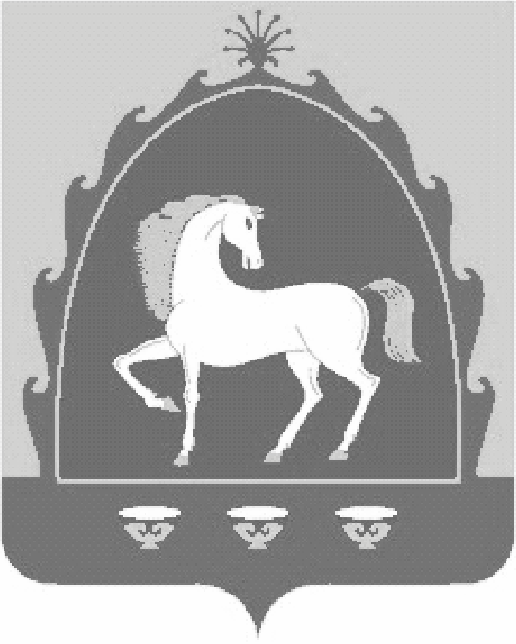 РЕСПУБЛИКА БАШКОРТОСТАНАДМИНИСТРАЦИЯ СЕЛЬСКОГО ПОСЕЛЕНИЯ ТАВЛЫКАЕВСКИЙ СЕЛЬСОВЕТ МУНИЦИПАЛЬНОГО РАЙОНА БАЙМАКСКИЙ РАЙОН 453678, Баймакский район,  с. Верхнетавлыкаево,улица З. Валиди,17 тел.:8(34751)4-77-42